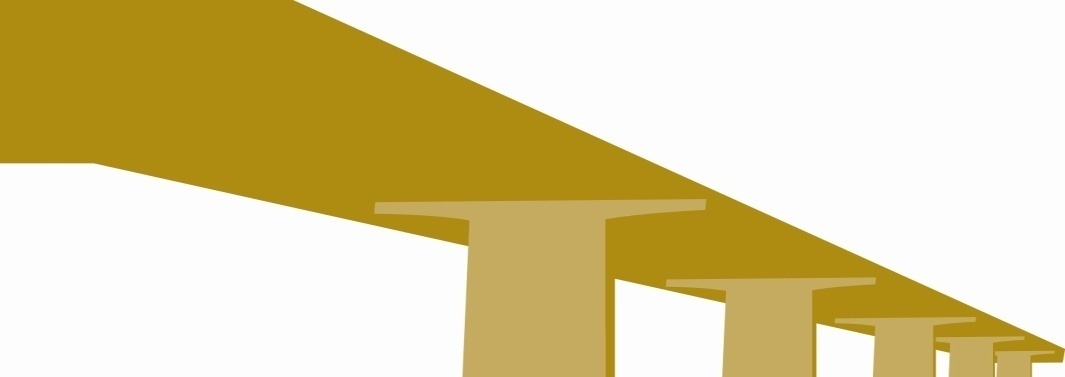 The Bridging Resources, Information, and Data from Government and EducationFor the Week of July 22, 2013Featured NewsCuyahoga County kindergartners get $100 college savings accounts in program administered by KeyBank The Cleveland Plain DealerAbout 15,000 new kindergartners will receive a $100 college savings accounts this fall as part of county Executive Ed FitzGerald's push to create a culture of college attendance in Cuyahoga County. KeyBank will administer the Cuyahoga County College Savings Account Program, FitzGerald announced Sunday. The bank, the county's primary banking partner, will create deposit-only accounts for all eligible children, except those whose parents opt out. Families can deposit more money as their children grow, and intermediaries such as schools districts, foundations, and special purpose programs could also provide program incentives and matching funds.  Hagan, Foley Announce College Education Funding Plan HannahTwo state representatives recently announced they will be introducing new legislation to eliminate the need for Ohio college students to take out higher education loans. Reps. Bob Hagan (D-Youngstown) and Mike Foley (D-Cleveland) said their proposal allows students free tuition during their college career at any of Ohio’s 13 public colleges and universities. After graduation, students would instead pay 3 percent of their income for 24 years to cover the cost of their education and to fund the program for the benefit of future students. In announcing the legislation, the Democrats pointed to the average Ohio student who graduates with more than $28,000 in student loan debt, saying many young people with heavy debt end up delaying important life decisions such as purchasing a car or home or even getting married and having children.National, Federal and US Department of EducationRewrite of ‘No Child’ education law progresses Columbus DispatchFor the first time in a dozen years, the U.S. House passed a significant education bill yesterday, rewriting “No Child Left Behind,” President George W. Bush’s signature law governing how federal funds are spent in public schools. But the measure, which would move oversight from the federal government to the states, faces significant challenges. Senate Democrats have proposed a very different version, and the Obama administration says it will veto the House bill if it moves forward.House GOP passes education bill to reverse No Child Left Behind Washington PostHouse Republicans passed a bill Friday to reduce the federal role in public education and cede back to states decisions about how to deal with failing schools, how and whether to evaluate teachers, and how to spend much of the money sent by Washington to educate poor, disabled and non-English-speaking students. The bill marks a significant departure from No Child Left Behind, the 2002 law that set federal goals for academic achievement, penalties for schools that fell short of those goals, and prescriptions for steps states must take to improve failing schools.The NCLB Reauthorization Edition of the Friday Reading List (Better on Monday Morning) Education WeekStill recovering from No Child Left Behind on the House floor? So are we. But before you put your copy of H.R. 5, aka "the Student Success Act" on the shelf, check out these good reads.U.S. Senate Passes Student-Loan Compromise Education WeekAfter months of partisan bickering and grandstanding, tentative deals, and compromises, the Democratic-controlled U.S. Senate finally passed a bill, 81 to 18, that would link student loan interest rates to market forces. That could mean lower rates for students come this fall. But it could result in higher rates in years to come—which is why some Democratic senators, and groups that advocate for students (such as the Education Trust) aren't so happy with the bill. Ohio Legislation Update (recent bill action in red)130th General AssemblyIntroducedSB 159 PROPERTY TAX ROLLBACK EXEMPTIONS (SCHIAVONI J) To extend the 10% and 2.5% partial property tax "rollback" exemptions to new and replacement levies approved at the 2013 general election and to declare an emergency STATUS: IntroducedSB 162 SCHOOLS-CARBON MONOXIDE DETECTORS (HUGHES J) To require the State Fire Marshal and the Board of Building Standards to include in the State Fire Code and Ohio Building Code, a requirement that a public or private school must install carbon monoxide detectors STATUS: IntroducedHouseHB 1 OHIO WORKFORCE DEVELOPMENT LAW (DERICKSON T, ROMANCHUK M) To require a local workforce investment area to use OhioMeansJobs as the local workforce investment area's job placement system, to rename county one-stop systems, and to make other changes to Ohio's Workforce Development Law STATUS: Signed by GovernorHB 4 LOCAL GOVERNMENT PERFORMANCE MEASUREMENT GRANT PROGRAM (STAUTBERG P, BLESSING III L) To establish the Local Government Performance Measurement Grant Program STATUS: Introduced; Referred to House State & Local Government CommitteeHB 8 SCHOOL SAFETY LAWS (ROEGNER K, KUNZE S) To revise the school safety law STATUS: Introduced; Referred to House Education CommitteeHB 10 FISCAL TOWNSHIPS-MUNICIPAL CORPORATIONS FISCAL OFFICERS (HAGAN C) To establish education programs and continuing education requirements for the fiscal officers of townships and municipal corporations, to establish procedures for removing those fiscal officers, county treasurers, and county auditors from office STATUS: Introduced; Referred to House State & Local Government CommitteeHB 14 SCHOOL RECORDS-ABUSED-NEGLECTED-DEPENDENT CHILD (PELANDA D) With respect to a school district's withholding or transfer to another district or school of the records of a child who is alleged or adjudicated an abused, neglected, or dependent child. STATUS: Signed by GovernorHB 16 HEAD INJURIES-YOUTH SPORTS ORGANIZATIONS (O'BRIEN S, HOTTINGER J) To correct a cross reference with regard to concussions and head injuries in athletic activities organized by youth sports organizations and to declare an emergency. STATUS: (Passed by House) Referred to Senate Medicaid, Health & Human Services CommitteeHB 17 LOCAL GOVERNMENT FUND (CERA J, GERBERRY R) To require that, for fiscal year 2014 and each fiscal year thereafter, the Local Government Fund must receive the same proportion of state tax revenue that the Fund received in fiscal year 2005. STATUS: House Finance & Appropriations CommitteeHB 18 METAL DETECTORS-PUBLIC SCHOOLS (PATMON B) With respect to metal detectors in public schools STATUS: House Education CommitteeHB 30 EDUCATORS LETTERS OF ADMONISHMENT (JOHNSON T) Regarding letters of admonishment to licensed educators STATUS: Introduced; Referred to House Education CommitteeHB 32 MINIMUM SCHOOL YEAR (HAYES B, PATMON B) To establish a minimum school year for school districts, STEM schools, and chartered nonpublic schools based on hours, rather than days, of instruction STATUS: Introduced; Referred to House Education CommitteeHB 50 CHILDREN'S' RIGHTS (HEARD T, MCGREGOR R) To protect the rights of children before and during custodial interrogations STATUS: Introduced; Referred to House Judiciary CommitteeHB 58 STATE BOARD OF EDUCATION MEMBERSHIP (GERBERRY R) To change the voting membership of the State Board of Education STATUS: Introduced; Referred to House Education CommitteeHB 59 BIENNIAL BUDGET (AMSTUTZ R) To make operating appropriations for the biennium beginning July 1, 2013, and ending June 30, 2015; to provide authorization and conditions for the operation of state programs STATUS: Signed by GovernorHB 96 PUBLIC EMPLOYEES' COLLECTIVE BARGAINING LAW (STRAHORN F) To eliminate an exemption from the Public Employees' Collective Bargaining Law for specified educational employees STATUS: Referred to House Education CommitteeHB 97 DYSLEXIA AWARENESS MONTH (BRENNER A, LETSON T) To designate October as "Dyslexia Awareness Month” STATUS: (Passed by House) Referred to Senate Education CommitteeHB 107 CAREER EXPLORATION INTERNSHIPS-TAX CREDIT (BAKER N) To authorize a tax credit for businesses that employ high school students in career exploration internships STATUS: Referred to House Ways & Means CommitteeHB 111 STATE UNIVERSITIES-STUDENT BOARD MEMBERS (DUFFEY M, STINZIANO M) To grant student members of the boards of trustees of state universities and the Northeast Ohio Medical University voting power and the authority to attend executive sessions STATUS: Referred to House Education CommitteeHB 113 HIGH SCHOOL PHYSICAL EDUCATION (ANTONIO N, HENNE M) To specify that school districts and chartered nonpublic schools may excuse from high school physical education students who participate in a school-sponsored athletic club STATUS: Referred to House Education CommitteeHB 115 LOCAL GOVERNMENT BRIDGE FUND (SCHURING K) To create the Local Government Bridge Fund for the purpose of providing grants to local governments up to the reduced amount of funds the government received in fiscal years 2012 and 2013 from the Local Government Fund STATUS: Referred to House Finance & Appropriations CommitteeHB 127 CAREER-TECHNICAL EDUCATION AND SKILLED WORKFORCE DEVELOPMENT MONTH (ADAMS R) To designate the month of March as "Career-Technical Education and Skilled Workforce Development Month” STATUS: (Passed by House) Referred to Senate Workforce and Economic Development CommitteeHB 152 RIGHT TO WORK-PUBLIC EMPLOYEES (MAAG R) To remove any requirement under the Public Employees Collective Bargaining Law that public employees join or pay dues to any employee organization. STATUS: Referred to House State & Local Government CommitteeHB 154 LOTTERY PROFITS-EDUCATION (GERBERRY R) To require that a portion of lottery profits be distributed annually on a per pupil basis to public and chartered nonpublic schoolsSTATUS: Introduced; Referred to House Finance & Appropriations CommitteeHB 158 NONREFUNDABLE TAX CREDITS-NONPUBLIC SCHOOLS (BRENNER A, PATMON B) To authorize nonrefundable tax credits for donations to nonprofit entities providing scholarships to low-income students enrolling in nonpublic schoolsSTATUS: Introduced; Referred to House Education CommitteeHB 167 COMMUNITY SCHOOLS (HEARD T, GROSSMAN C) To authorize school districts with an average daily membership greater than 60,000 and located in a city with a population greater than 700,000 to levy property taxes, the revenue from which may be shared with partnering community schools STATUS: Signed by GovernorHB 168 CERTIFIED APPRENTICESHIP PROGRAMS (HAGAN C) To create a subprogram of the Post-Secondary Enrollment Options Program that permits students to participate in certified apprenticeship programs STATUS: IntroducedHB 171 RELEASED TIME COURSES-RELIGIOUS INSTRUCTION (MCCLAIN J, PATMON B) To permit public school students to attend and receive credit for released time courses in religious instruction conducted off school property during regular school hours STATUS: Introduced; Referred to House Education CommitteeHB 175 OHIO STATE GOVERNMENT EXPENDITURE DATABASE (DOVILLA M) To require the Treasurer of State to establish the Ohio State Government Expenditure Database STATUS: Introduced; Referred to State & Local Government CommitteeHB 178 SCHOOL SAFETY DRILLS (PHILLIPS D) To amend with respect to school safety drillsSTATUS: Introduced; Referred to House Education CommitteeHB 180 CARDIAC ARREST-YOUTH ACTIVITIES (PILLICH C) With regard to sudden cardiac arrest in youth athletic activities STATUS: Introduced; Referred to House Health & Aging CommitteeHB 181 PERSONAL IDENTIFIABLE INFORMATION-STUDENT (BRENNER A) To prohibit submission of a student's personal identifiable information to the federal government without direct authorization of the local school board STATUS: Referred to House Education CommitteeHB 193 HIGH SCHOOL DIPLOMA REQUIREMENTS (BRENNER A) To revise current high school diploma requirements including state-administered assessments STATUS: Introduced; Referred to House Education CommitteeHB 209 FINISH FUND (RAMOS D) To create the Finish Fund and the Finish Reserve Fund to provide grants to students who are nearing completion of their bachelor's degrees and display financial need or hardship and to make an appropriation STATUS: Introduced; Referred to House Finance & Appropriations CommitteeHB 211 LOTTERY PROFITS EDUCATION FUND REPORT (WILLIAMS S) To require the Director of the State Lottery Commission to prepare a report related to the Lottery Profits Education Fund STATUS: Introduced; Referred to House Education CommitteeHB 215 SCHOOL SAFETY (DEVITIS A) To authorize a board of education or governing authority of a school to enter into an agreement with a volunteer who is a current or retired law enforcement officer to patrol school premises to prevent or respond to a mass casualty event STATUS: Introduced; Referred to House Education CommitteeHB 216 SCHOOL INDEBTEDNESS (PATTERSON J) To forgive a school district's indebtedness to the Solvency Assistance Fund upon its voluntary consolidation with another district if specified conditions are satisfied STATUS: Introduced; Referred to House Education CommitteeHB 228 SCHOOL FUNDING (BRENNER A) To reform the system of funding elementary and secondary education STATUS: IntroducedSenateSB 1 OHIOMEANSJOBS WORKFORCE DEVELOPMENT REVOLVING LOAN FUND (BEAGLE B, BALDERSON T) To create the OhioMeansJobs Workforce Development Revolving Loan Fund, to create the OhioMeansJobs Workforce Development Revolving Loan Program, to allocate a portion of casino license fees to finance the loan program, and to make an appropriation. STATUS: Signed by GovernorSB 2 OHIO'S WORKFORCE DEVELOPMENT LAW (LEHNER P, BEAGLE B) To require a local workforce investment area to use OhioMeansJobs as the local workforce investment area's job placement system, to rename county one-stop systems, and to make other changes to Ohio's Workforce Development Law STATUS: (Passed by Senate) Referred to House Manufacturing and Workforce Development CommitteeSB 11 SUMMER MEAL PROGRAMS (BROWN E) To require school districts to allow alternative summer meal sponsors to use school facilities to provide food service for summer intervention services under certain conditions. STATUS: Introduced; Referred to Senate Medicaid, Health & Human Services CommitteeSB 13 VETERANS-ACADEMIC CREDIT (GENTILE L) To enhance support and services for veterans at state institutions of higher education and to require each institution to develop a policy for awarding academic credit to veterans for training received while in the military STATUS: Introduced; Referred to Senate Public Safety, Local Government & Veterans Affairs CommitteeSB 15 EDUCATION FUNDING (SAWYER T) To prescribe a system and timeline for the General Assembly to deliberate and determine the components and cost of a high quality public primary and secondary education STATUS: Introduced; Referred to Senate Finance CommitteeSB 21 THIRD-GRADE READING GUARANTEE (LEHNER P) To revise the requirements for reading teachers under the Third-Grade Reading Guarantee STATUS: Signed by GovernorSB 26 HEAD INJURIES-YOUTH SPORTS (SCHAFFER T) To correct a cross reference with regard to concussions and head injuries in athletic activities organized by youth sports organizations and to declare an emergency STATUS: Signed by GovernorSB 31 INCOME TAX CREDIT-TEACHERS (SCHAFFER T) To allow a credit against the personal income tax for amounts spent by teachers for instructional materials STATUS: Introduced; Referred to Senate Ways & Means CommitteeSB 35 SPECIAL ELECTIONS (JORDAN K) To eliminate the ability to conduct special elections in February and August STATUS: Introduced; Referred to Senate State Government Oversight & Reform CommitteeSB 42 PROPERTY TAXES-SCHOOL SECURITY (MANNING G, GARDNER R) To authorize school districts to levy a property tax exclusively for school safety and security purposes STATUS: Passed by Senate, Vote 31-2; Referred to House Way & Means CommitteeSB 59 EDUCATION ENERGY COUNCIL (BEAGLE B) To authorize an eligible regional council of governments to establish itself as an education energy council for the purpose of issuing debt to pay for school district energy purchases STATUS: Introduced; Referred to Senate Public Utilities CommitteeSB 65 PUBLIC EMPLOYEES' COLLECTIVE BARGAINING LAW (TURNER N) To eliminate an exemption from the Public Employees' Collective Bargaining Law for specific educational employees STATUS: Referred to Senate Commerce & Labor CommitteeSB 67 AUDIT PROCEDURE-POLITICAL SUBDIVISIONS (PETERSON B) To create an agreed-upon procedure audit for certain eligible political subdivisions and to eliminate the Auditor of State's exemption from filing a rule summary and fiscal analysis with proposed rules. STATUS: (Passed by Senate) Referred to House State and Local Government Committee – Reported out as amended; Passed by House, Vote 61-34; Senate concurredSB 69 COURSE AND PROGRAM SHARING NETWORK (BEAGLE B) To establish the Course and Program Sharing Network and to make an appropriation STATUS: Introduced; Referred to Senate Finance CommitteeSB 72 TRIO PROGRAMS (TAVARES C) To make an appropriation for the provision of state matching funds for federal TRIO programs at Ohio institutions of higher education for FY 2014 and FY 2015 STATUS: Introduced; Referred to Senate Finance CommitteeSB 74 AGENCY STANDARDS-CHILDRENS FACILITIES (TAVARES C) To require that any privately run non-Ohio agency, home, school, camp, institution, or other entity or residential facility to which Ohio abused, neglected, dependent, unruly, or delinquent children are committed comply with the same standards that are applicable to in-state agencies STATUS: Introduced; Referred to Senate Criminal Justice CommitteeSB 93 OPEN MEETINGS ACT (JONES S) To require that further information be stated in motions to hold executive sessions under the Open Meetings Act, to expand the fees and expenses that may be recovered for violations of the Act, and to make other changes to the Act STATUS: Referred to Senate State Government Oversight and Reform CommitteeSB 96 HIGH SCHOOL SOCIAL STUDIES CURRICULUM (LAROSE F) To require one unit of world history in the high school social studies curriculum STATUS: Senate Education Committee – Substitute bill accepted & reported outSB 122 OFFICE OF REGIONAL SERVICES AND ACCOUNTABILITY (SAWYER T) To create the Office of Regional Services and Accountability in the Department of Education STATUS: Introduced; Referred to Senate Education CommitteeSB 123 INTERDISTRICT OPEN ENROLLMENT (SAWYER T) To terminate interdistrict open enrollment on that date with the possibility of renewal following the General Assembly's examination of the study's findings STATUS: Introduced; Referred to Senate Education CommitteeSB126 SCHOOL SAFETY FUNDS (SCHIAVONI J) To require the State Board of Education to establish criteria and procedures for the awarding of school safety funds to school districts and to make an appropriation STATUS: Introduced; Referred to Senate Finance CommitteeSB127 PROPERTY TAX REDUCTION-HOME SCHOOLED CHILDREN (JORDAN K) To create a property tax and a manufactured home tax reduction for parents of home schooled children equal to the taxes levied by the school district on the homestead of the parent STATUS: Introduced; Referred to Senate Ways & Means CommitteeSB 142 LOCAL GOVERNMENT FUND DISTRIBUTION (SEITZ B) To establish a new default formula for determining the share allocated to each subdivision from the Local Government Fund distribution of each county in which the largest city or township has a population of more than 13,435 and to require minimum annual distributions STATUS: Referred to Senate Finance CommitteeSB 159 PROPERTY TAX ROLLBACK EXEMPTIONS (SCHIAVONI J) To extend the 10% and 2.5% partial property tax "rollback" exemptions to new and replacement levies approved at the 2013 general election and to declare an emergency STATUS: IntroducedSB 162 SCHOOLS-CARBON MONOXIDE DETECTORS (HUGHES J) To require the State Fire Marshal and the Board of Building Standards to include in the State Fire Code and Ohio Building Code, a requirement that a public or private school must install carbon monoxide detectors STATUS: IntroducedOhio Politics/BudgetSchool voucher programs expand, giving Ohio more programs than any other state The Cleveland Plain DealerUp to 2,000 Ohio kindergartners from low-income families will be able to use state vouchers for private-school tuition this fall, thanks to a provision in the state budget approved last month. The new income-based program, which is taking applications until July 31, expands on the existing EdChoice voucher program. That program can be used only by children who would otherwise have gone to public schools with low state test scores. Democrats propose plan to allow Ohioans to go to college tuition-free - with strings attached Statehouse News BureauSome Ohio students could get a deal that would let them free tuition to public universities in exchange for paying a small part of their future salaries back to the state. Ohio Public Radio’s Jo Ingles reports a bill has been introduced that would allow a pilot project for a program aimed at helping students help themselves and future students.Ohio budget has schools guessing Toledo BladePerrysburg schools Treasurer Matt Feasel is frustrated. While the new state budget released July 1 shows the district getting a 6.25 percent increase, he doesn’t know how much the district will actually receive. He received his first biweekly state funding check from the state of Ohio recently, and it showed the same amount as last year, because the state still doesn’t know how it will be allocated, he says.“I don’t know how much it will be, I don’t think they know how much it will be,” he said. “That’s why it is so frustrating. That is why we’ve taken the approach that we can’t rely on state funding.”
College tuition would be paid after graduation under plan: Higher Education The Cleveland Plain DealerAn innovative Oregon plan to allow college students to defer paying tuition until after they graduate and begin a career is being studied by two Ohio legislators. Democratic representatives Mike Foley of Cleveland and Robert Hagan of Youngstown announced a "Fair Deal for College Education" proposal last week.High Court Refuses White Hat Appeal: Charter School Operator Must Open Books HannahThe Ohio Supreme Court ended the three-year-old dispute over financial disclosure requirements of charter school management companies Wednesday when it refused the appeal of White Hat Management and Ohio Coalition for Quality Education (OCQE). In a 5-2 opinion, Chief Justice Maureen O’Connor issued the order declining jurisdiction to White Hat and OCQE, which had called a pair of decisions by a trial court and the 10th District Court of Appeals an improper intrusion into the statutory scheme governing private management companies that agree to run state-funded community schools.Ohio Department of Education/State Board of EducationSchools to see challenge Columbus DispatchSummer is racing past and a new school year looms. Students, families, teachers, principals and other school officials will face big changes intended to improve learning and accountability. Several changes in state law mean the 2013-14 school year will see the beginning or the continuation of some major efforts to improve accountability and drive academic improvement.Student attendance could play a role in evaluations Zanesville Times RecorderStudents who miss school are not only affecting their ability to learn and develop but also are also their teachers. As the new Ohio Teacher Evaluation System is implemented in schools across the state, teachers’ evaluation scores will come from two specific ratings. Fifty percent of their evaluation will be based on observations by administrators, and the other 50 percent involves student growth measures. Teachers and administrators are wondering how a student’s attendance, or lack thereof, might affect evaluations.Ohio unlikely to reject Common Core standards Newark AdvocateAn effort to remove Ohio schools from the national Common Core standards appears dead on arrival in the Ohio House. Rep. Andy Thompson, R-Marietta, said he plans to file a bill soon that would prohibit the state from paying for Common Core tests, training and materials; prohibit the state from sending student information to the federal government or other outside groups; and require more study and public discussion of education standards, including the Common Core.Ohio's school voucher programs explained The Cleveland Plain DealerOhio now has five programs for students to use state money for private school tuition – the most in the country. Although the payments are commonly known as vouchers, the state uses the term “scholarships.”Career technical schools now part of state grade card system The Lima NewsWhen Judy Wells talks to people about the Apollo Career Center she brings up its high job and college placement rate. From now on the superintendent can point to grade card data from the state Department of Education. The state released preliminary report cards for career technical education last week. While schools have always reported data to the state and federal government, now programs will get a report card like other public schools.Bennett Leaves School Board; New Graduation Exams Discussed HannahAngela Thi Bennett has resigned her seat on the Ohio Board of Education, board President Debe Terhar announced at the beginning of Monday's Graduation Committee meeting, where members discussed moving to a series of end-of-course exams for measuring students' eligibility for diplomas. Terhar said Bennett has been asked to work for a school, which would bar her from being a board member. Bennett's letters to Terhar and Gov. John Kasich are dated Tuesday, though her letter to Terhar states she resigned verbally July 10. Bennett was an early Kasich appointee to the board. Her elevation sparked controversy, as Kasich appointed her to replace Martha Harris, after revelations that former Gov. Ted Strickland had never submitted Harris' name for Senate confirmation. Bennett soon after joined the voting bloc that ousted former President Rob Hovis in favor of Terhar and helped force the resignation of former Superintendent Deborah Delisle.Changes in state-set student tests hit snag in legislature Columbus DispatchOhio’s long-anticipated plan to dump the high-school graduation test and replace it with a tougher college- and career-readiness exam and a series of end-of-course tests appears to be in limbo. State lawmakers and education officials have re-opened debate over the graduation requirements. Without a resolution, sophomores in the 2014-2015 school year would be required to take both the current graduation test and the new ones.College and Career Readiness/PreparationFree Courses for a Big Problem College ReadinessFree online courses have run into a backlash of late. But a handful of community colleges may have found a way to dial up open-source content to help tackle one of higher education’s thorniest problems: remedial education. The two-year colleges aren’t offering massive open online courses as substitutes for their offerings, however, or for the instructors who teach them. They have created their own online content, sometimes tapping free lectures from the Khan Academy or other sources. And rather than using it for stand-alone courses, the colleges have designed supplemental study guides for remedial classes or for the placement tests incoming students take.
Colleges strengthen their K-12 partnerships Community College TimesCommunity colleges have long recognized the benefit of reaching out to high schools  as a way of ensuring incoming students are ready for college-level work. While dual enrollment and early college initiatives are becoming increasingly common ways to do this, some colleges are taking such initiatives a step further by combining a “fifth year” of high school with the freshman year of college.Curriculum, Instruction and AssessmentPARCC Test Cost: Higher for Nearly Half the States Education WeekPARCC summative tests in mathematics and English/language arts will cost member states $29.50 per student, more than what half its member states currently pay for their tests, according to figures released today. The new tests being designed by the Partnership for Assessment of Readiness for College and Careers, or PARCC, are priced just below the $29.95 median level of spending on summative tests in those two subjects in the consortium's 20 member states. The cost estimates for the PARCC tests were posted today on its website.ResearchDifferential Pricing in Undergraduate Education: Effects on Degree Production by Field Education Commission of the StatesWith state support to higher education declining, many universities have introduced differential tuition as an alternative to across-the-board tuition increases. The efficacy of many of these efforts depends on the response of students and institutions to changes in major-specific pricing, a topic about which little is known. This study evaluates the effect of these policies on degree completion.Grant OpportunitiesPrivateFirstEnergy Accepting STEM Grant Applications From Educators First Energy Corp (Deadline: September 16, 2013)FirstEnergy Science, Technology, Engineering, and Mathematics Classroom Grants are awarded for creative individual classroom projects in grades pre-K-12. Any creative project in science, technology, engineering, and mathematics will be considered. Grants may be used to compensate experts who come to work with students but not to pay teachers or staff. The resources requested should be an integral component of a well-planned classroom project/lesson plan and important to its success.National Science Teachers Association Accepting Entries for Shell Science Lab Challenge National Science Teachers Association (Deadline: December 20, 2013)The National Science Teachers Association, with support from Shell Oil Company, is accepting entries for the fourth annual Shell Science Lab Challenge. The challenge invites middle and high school science teachers (grades 6-12) in the United States and Canada (with special attention to urban and underrepresented groups) to illustrate replicable approaches to science lab instruction utilizing limited school and laboratory resources.GTECH Seeks Proposals to Create After-School Computer Labs for At-Risk Youth GTech (Deadline: Rolling)GTECH's After School Advantage Program provides nonprofit community agencies and public schools with state-of-the-art computer labs designed to give inner-city children between the ages of 5 and 15 a safe, meaningful, and fun learning experience during afterschool hours. The program provides up to $15,000 in computers, online technology, computer software, and volunteer hours to afterschool programs in inner-city communities where the online gaming company has an office. GTECH employees will work with each agency and school to design and develop a fully operational computer center.Northeast Ohio SchoolsCMSDFive new charter schools in Cleveland avoid review by Mayor Frank Jackson's education panel The Cleveland Plain DealerCuyahoga HeightsFormer Chardon Schools superintendent to lead Cuyahoga Heights district Willoughby News-HeraldLakewoodLakewood School Board approves resolution to place 3.25 mill bond issue, .5 mill levy on November 5 ballot Sun NewsDistrict Announces New Administrative Appointments Lakewood ObserverNorth OlmstedNorth Olmsted school annex expected to come down Lorain Morning JournalParmaParma School District hires four building principals Sun NewsSouth Euclid-LyndhurstSouth Euclid-Lyndhurst schools awarded $410,000 in 'Safe Routes to Schools' funding Sun News